ActiviteitCategorieCategorieGroepIemand is hem niemand is hem TrefbalTrefbal7&8BeschrijvingBeschrijvingPlattegrondPlattegrondEr worden 3 ballen in het speelveld gegooid. Vervolgens mogen alle leerlingen elkaar afgooien.Als docent kan je een aantal verschillende regels stellen i.v.m. uit gaan. Ik zal er hieronder een paar benoemen:Bank met doorschuifsysteem. Als een leerling af is ga hij/zij op de bank zitten. Als er 5 leerlingen op de bank zitten mag degene die er het langste op zit weer mee doen.Als afsluitingsspel. Als een leerling af is moet hij/zij omkleden. Als er nog maar 1 a 3 leerlingen over zijn hebben zij gewonnen.Af is af. Als een leerling af is moet hij op de bank en kan hij/zij de gehele ronde niet meer in het spel komen  Er worden 3 ballen in het speelveld gegooid. Vervolgens mogen alle leerlingen elkaar afgooien.Als docent kan je een aantal verschillende regels stellen i.v.m. uit gaan. Ik zal er hieronder een paar benoemen:Bank met doorschuifsysteem. Als een leerling af is ga hij/zij op de bank zitten. Als er 5 leerlingen op de bank zitten mag degene die er het langste op zit weer mee doen.Als afsluitingsspel. Als een leerling af is moet hij/zij omkleden. Als er nog maar 1 a 3 leerlingen over zijn hebben zij gewonnen.Af is af. Als een leerling af is moet hij op de bank en kan hij/zij de gehele ronde niet meer in het spel komen  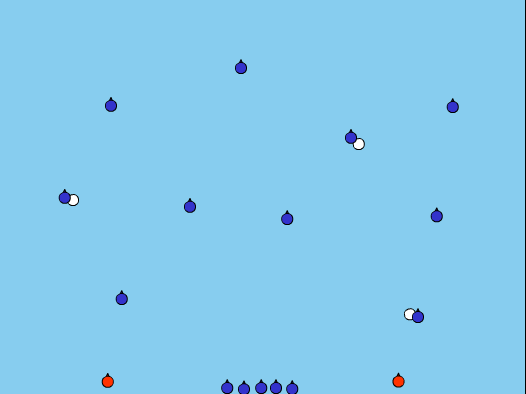 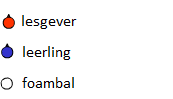 RegelsRegelsDifferentiatiesDifferentiatieshoofd is niet afniet lopen met de balSlingerworpen zijn niet toegestaaner moet direct gegooid worden om af te zijn, dus niet via de muur, grond of een andere loperje bent af als de bal tegen je lichaam aangegooid wordt, behalve je hoofd telt allesbij een vangbal is de werper van die bal afhoofd is niet afniet lopen met de balSlingerworpen zijn niet toegestaaner moet direct gegooid worden om af te zijn, dus niet via de muur, grond of een andere loperje bent af als de bal tegen je lichaam aangegooid wordt, behalve je hoofd telt allesbij een vangbal is de werper van die bal afveld groter/kleiner makenmeer/minder ballen in het veld veld groter/kleiner makenmeer/minder ballen in het veld DoelenDoelenVeiligheidVeiligheidMotorische doelstelling:Aan het einde van het spel kunnen alle leerlingen met een bovenhandse strekworp gooien.Sociale doelstelling:Aan het einde van het spel kunnen alle leerlingen sportief en eerlijk spelen. Dit betekent geen discussie met de scheidsrechter en op de bank gaan zitten als je af bent.Cognitieve doelstelling:Aan het einde van het spel kunnen alle leerlingen bepalen wanneer je wel en niet voor een bal kan gaan en overzicht houden over wat er in het veld gebeurd.Motorische doelstelling:Aan het einde van het spel kunnen alle leerlingen met een bovenhandse strekworp gooien.Sociale doelstelling:Aan het einde van het spel kunnen alle leerlingen sportief en eerlijk spelen. Dit betekent geen discussie met de scheidsrechter en op de bank gaan zitten als je af bent.Cognitieve doelstelling:Aan het einde van het spel kunnen alle leerlingen bepalen wanneer je wel en niet voor een bal kan gaan en overzicht houden over wat er in het veld gebeurd.verwijder banken en andere obstakels uit het speelveld of stel als regel dat de leerlingen niet op of over de materialen mogen lopen of klimmenlet er op dat de leerlingen geen slingerworpen gaan gebruiken dit kan lijden tot gevaarlijke situaties omdat er geen richting aan de bal gegeven kan wordenverwijder banken en andere obstakels uit het speelveld of stel als regel dat de leerlingen niet op of over de materialen mogen lopen of klimmenlet er op dat de leerlingen geen slingerworpen gaan gebruiken dit kan lijden tot gevaarlijke situaties omdat er geen richting aan de bal gegeven kan wordenBeweegproblemen met aanwijzingenBeweegproblemen met aanwijzingenMaterialenMaterialenBP:De leerlingen die afgegooid zijn zitten heel lang op de bank. AW:Waarschijnlijk is het veld te groot waardoor het erg lang duurt voordat iedereen af is. Maak eventueel zelfs tijdens het spel het veld kleiner.BP:De leerlingen die afgegooid zijn zitten heel lang op de bank. AW:Waarschijnlijk is het veld te groot waardoor het erg lang duurt voordat iedereen af is. Maak eventueel zelfs tijdens het spel het veld kleiner.5 foamballen2 banken5 foamballen2 banken